ГКУ «Ставропольский СИКЦ»Информационный листокПравительство выделит 153 млрд рублей на льготное кредитование аграриевВладимир КузьминДля стабильной работы предприятий агропромышленного комплекса правительство выделит еще более 153 миллиардов рублей, сообщил премьер-министр Михаил Мишустин. Средства необходимы для льготного краткосрочного и инвестиционного кредитования. Финансирование позволит субсидировать ранее привлеченные аграриями займы, причем ставка останется льготной.По словам Мишустина, эти меры помогут хозяйствам и дальше успешно развиваться, решать задачи продовольственной безопасности, обеспечивая людей качественными продуктами.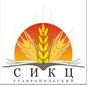 ГКУ «Ставропольский СИКЦ»355035, РФ, г. Ставрополь, ул. Мира 337каб. 905,912тел/факс (8652) 35-30-90, 35-82-05,75-21-02,75-21-05www.stav-ikc.ru, e-mail: gussikc@yandex.ru